Grudziądz, dnia 14.11.2022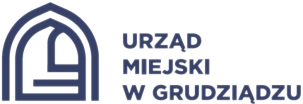 Urząd Miejski w GrudziądzuWydział Komunikacji Miejskiej WNIOSEKO ZMIANĘ TREŚCI LICENCJI / WYPISU NA WYKONYWANIE TRANSPORTU DROGOWEGO TAKSÓWKĄOZNACZENIE  PRZEDSIĘBIORCY – STAŁE MIEJSCE WYKONYWANIA DZIAŁALNOŚCI,  ADRES I NR TELEFONU:drukowane litery lub pieczęć firmowaProszę o dokonanie zmiany treści:Licencja / wypis nr         					na wykonywanie krajowego transportu drogowego, w zakresie: 				     do wglądu oryginały załączonych kserokopii dokumentówwpisać zakres zmian danych objętych treścią zezwoleniaZałączniki:wykaz pojazdów samochodowych zawierający następujące informacje:	- marka, typ,	- rodzaj/przeznaczenie	- numer rejestracyjny	- kraj rejestracji	- numer VIN	- wskazanie rodzaju tytułu prawnego do dysponowania pojazdem.    potwierdzenie wpłaty w wysokości ____________zł na konto – gmina – miasto Grudziądz,    ul. Ratuszowa 1, 86-300 Grudziądz, PKO BP oddz. I Grudziądz  86 1020 5040 0000 6002 0086 2110 lub w Kasie Urzędu Miejskiego w Grudziądzu ul. Ratuszowa 1;...................................................czytelny podpisKLAUZULA INFORMACYJNA RODOW związku z realizacją wymogów określonych w art. 13 ust. 1 i 2 rozporządzenia Parlamentu Europejskiego i Rady (UE) 2016/679 z dnia 27 kwietnia 2016 r. w sprawie ochrony osób fizycznych w związku z przetwarzaniem danych osobowych i w sprawie swobodnego przepływu takich danych oraz uchylenia dyrektywy 95/46/WE (ogólne rozporządzenie o ochronie danych) (Dz. Urz. UE  L 119 s.1, 
z późn. zm.) – zwanym dalej jako RODO, informujemy o zasadach przetwarzania Państwa danych osobowych oraz o przysługujących Państwu prawach z tym związanych:Administratorem Państwa danych osobowych przetwarzanych w Urzędzie Miejskim w Grudziądzu jest Prezydent Grudziądza, 
z siedzibą w Grudziądzu, przy ul. Ratuszowa 1. Kontaktować się z administratorem można w następujący sposób:listownie: ul. Ratuszowa 1, 86-300 Grudziądz,telefonicznie: +48 56 45 10 200,e-mail: bip@um.grudziadz.pl lub sekretariat@um.grudziadz.pl.Administrator wyznaczył Inspektora Ochrony Danych, z którym można kontaktować się we wszystkich sprawach związanych 
z przetwarzaniem danych osobowych oraz korzystania z praw związanych z przetwarzaniem danych e-mail: p.mazur@um.grudziadz.pl oraz pisemnie na adres wskazany na stronie http://bip.grudziadz.pl/strony/16801.dhtml.Pani/Pana dane osobowe Prezydent Grudziądza pozyskał w procesie udzielenia licencji/zezwolenia/zaświadczenia 
w wykonywaniu transportu drogowego osób/rzeczy i będą przetwarzane w celu realizacji uprawnień i obowiązków wynikających z ustawy z dnia 6 września 2001 r. o transporcie drogowym  i  będą udostępniane Głównemu Inspektorowi Transportu Drogowego na podstawie art. 82 g w/w ustawy;Dane Pani/Pana osobowe będą przechowywane przez okres niezbędny do zrealizowania przepisów dotyczących archiwizowania danych obowiązujących u Administratora;Posiada Pani/Pan prawo żądania od Prezydenta Grudziądza sprostowania, usunięcia lub ograniczenia przetwarzania danych osobowych oraz do wniesienia sprzeciwu wobec takiego przetwarzania;Przysługuje Pani/Pan prawo wniesienia skargi do organu nadzorczego, którym jest Prezes Urzędu do Spraw Ochrony Danych Osobowych;Informuje Panią/Pana, że podanie danych osobowych jest wymogiem ustawowym wynikającym z ustawy z dnia 6 września 2001 r. o transporcie drogowym  i jest Pani/Pan zobowiązana do ich podania;Pani/Pana dane osobowe nie przetwarzane w sposób zautomatyzowany, a także nie będą poddawane procesowi profilowania oraz nie będą przekazywane do państwa trzeciego lub organizacji międzynarodowej.Opłata za wydanie nowej licencji na okres:Opłata za wydanie nowej licencji na okres:od   2 do 15 latopłata 200 zł plus 11% kwoty za wypis na każdy zgłoszony pojazdod 16 do 30 latopłata 250 zł plus 11% kwoty za wypis na każdy zgłoszony pojazdod 31 do 50 latopłata 300 zł plus 11% kwoty za wypis na każdy zgłoszony pojazdOpłata za dostosowanie licencji na okres:Opłata za dostosowanie licencji na okres:od   2 do 15 latopłata 20 zł plus 2 zł  za wypis na każdy zgłoszony pojazdod 16 do 30 latopłata 25 zł plus 2,50 zł  za wypis na każdy zgłoszony pojazdod 31 do 50 latopłata 30 zł plus 3 zł  za wypis na każdy zgłoszony pojazd